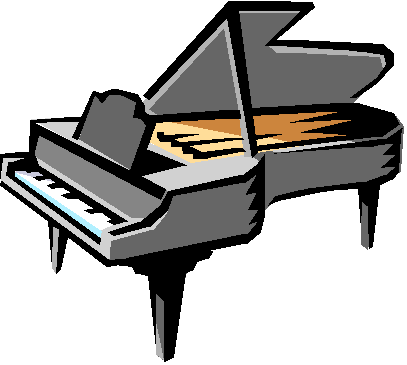 Complete 5 theory worksheets. ☐ ☐ ☐ ☐ ☐Play 1 piece memorized for a family member. ☐Name 24 notes in 1 minute. ☐Complete 5 sight-reading examples. ☐ ☐ ☐ ☐ ☐Complete 14 practice sessions at home.  ☐ ☐ ☐ ☐ ☐ ☐ ☐ ☐ ☐ ☐ ☐ ☐ ☐ ☐